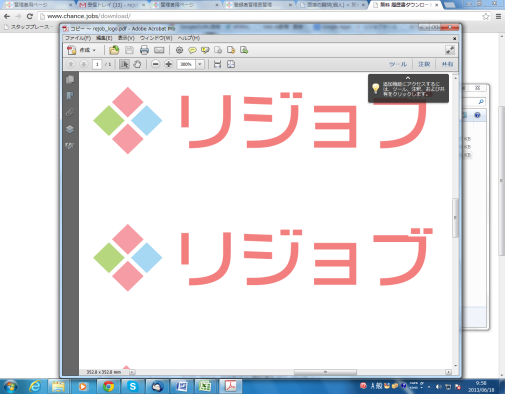 ふりがなふりがなふりがな氏　　名氏　　名氏　　名生年月日昭和・平成　　　　　年　　　月　　　日生　　（満　　　　歳）男・女ふりがなふりがなふりがな現住所　〒現住所　〒現住所　〒（自宅電話）現住所　〒現住所　〒現住所　〒現住所　〒現住所　〒現住所　〒（携帯電話）E-MAILE-MAILE-MAIL年月学歴年月職歴年月免許・資格その他特記事項（資格ではないができる技術等）その他特記事項（資格ではないができる技術等）その他特記事項（資格ではないができる技術等）セミナー受講等の特記事項セミナー受講等の特記事項セミナー受講等の特記事項趣味・特技志望動機本人希望欄（給料・勤務時間・勤務地などについて希望があれば記入）勤務開始可能日　　　　　　年　　　　月　　　　日より勤務可能配偶者勤務開始可能日　　　　　　年　　　　月　　　　日より勤務可能有・無通勤時間　　　　　　約　　　　　　時間　　　　　　分配偶者の扶養義務通勤時間　　　　　　約　　　　　　時間　　　　　　分有・無通勤経路　　　　　　駅⇒　　　　　駅　（片道）　　　　　円扶養家族人数（配偶者を除く）通勤経路　　　　　　駅⇒　　　　　駅　（片道）　　　　　円　人